The Correlation between Food Insecurity and Infant Mortality in North CarolinaSupplemental Material 1: Food Security Questionnaire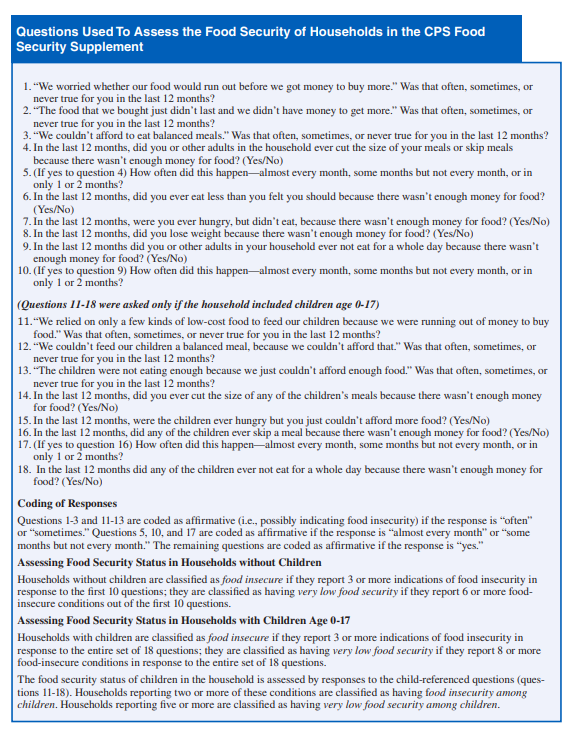 